TABELA DE PONTUAÇÃO – CAMPEONATO SOCIETY INTER DELEGACIASCONTROLE DE CARTÕES POR EQUIPES.CONTROLE  DOS GOL´S POR EQUIPES.Campeonato de Futebol Society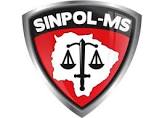 Inter Delegacias - 2023Realização Sinpol MSCLAS.EQUIPESEQUIPESPONTOS GANHOSPONTOS GANHOSPONTOS GANHOSPONTOS GANHOSPONTOS GANHOSPONTOS GANHOSPONTOS GANHOSPONTOS GANHOSPONTOS GANHOSPONTOS GANHOSPONTOS GANHOSPONTOS GANHOSPONTOS GANHOSPONTOS GANHOSPONTOS GANHOS0102030405060708091011121314151º1ºDERF2º2ºDEPAC/GOI3º3ºINSTITUTO – II4º4ºDEFURV5º5ºSINPOL6º6ºPÉ DE LOROEQUIPESCARTÃO AMARELOCARTÃO VERMELHODERFPEREIRA, RAFAEL, MARCOS, MANFRININSTITUTO – IIAUGUSTODEPAC/GOISTIVEN,GILBERTOSINPOLBOSCO,LEONARDO,ANDRE,CUNHADEFURVNILSONPÉ DE LOROEQUIPESNOMES DOS ARTILHEIROSTOTAL DE GOL´SDERFMANFRIN=07, AJALA=01, QUATY=01, GLAUCO=01,GRAEFF=1,RODRIGO=112INSTITUTO – IIUBIRATA=4,LIMA=2,HENRIQUE=28DEPAC/GOIFELIPE=2,BRUNO=1,FERNANDO=1,DIEGO=15SINPOLBOSCO=2,THALES=1,RODRIGUES=25DEFURVNILSON=1,LEANDRO=6,FERREIRA=18PÉ DE LOROJOEL=0101